                               ÉLEVAGE BOVIN ST-GILBERT (418 268-5151) ou (418-284-5151)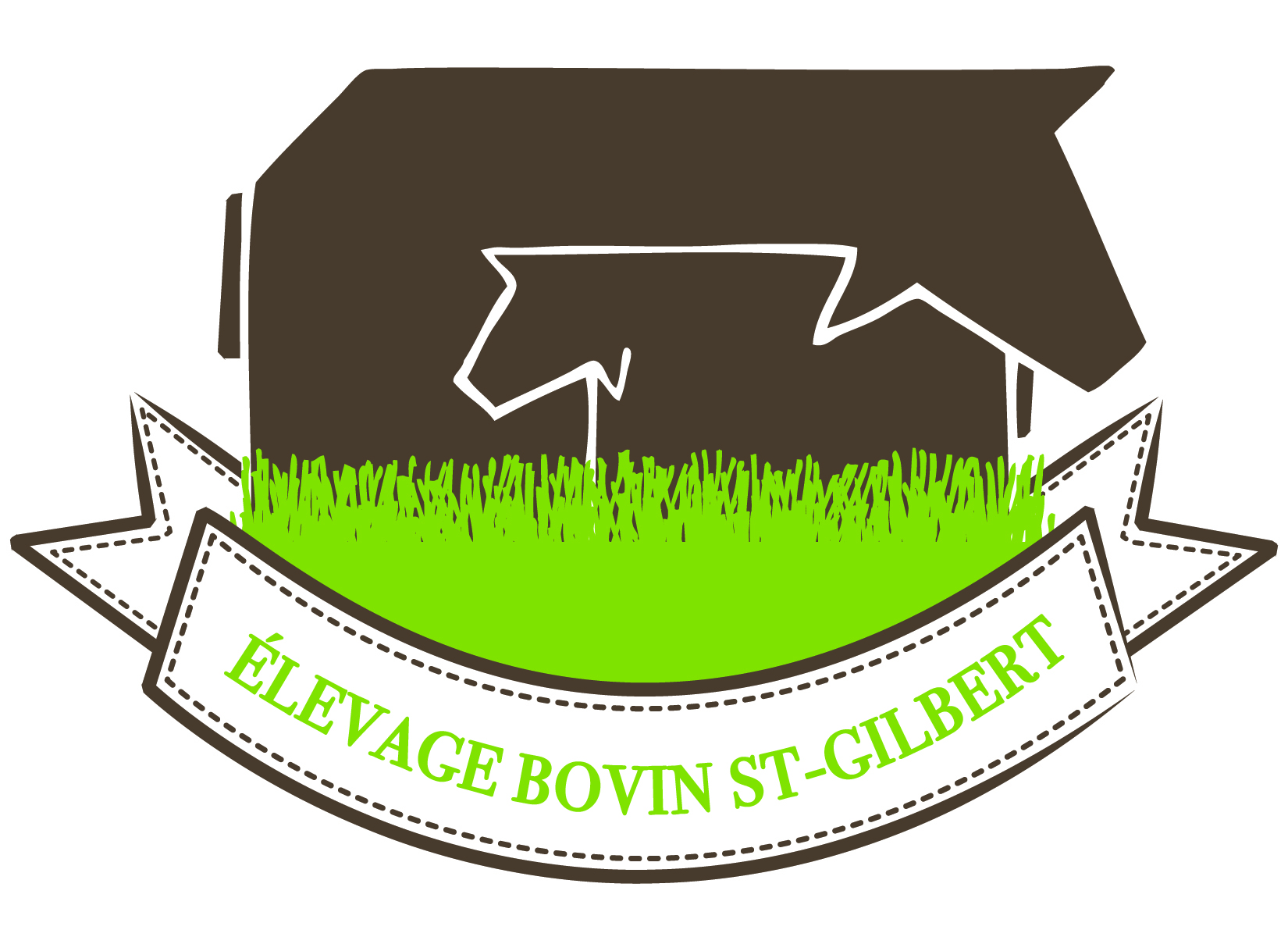 Description des coupes  (entier ou demie)Nom du client : Date de la coupe :No. Téléphone : No. ATQ :Courriel : Poids :COUPE DEVANTVotre choixPrécisez épaisseur des steaks, grosseur des rôtis, format des paquetsCOUPE DERRIÈREVotre choixPrécisez épaisseur des steaks, grosseur des rôtis, format des paquets ÉpauleCôtes croisées avec os  LongeSteak contre filet ou rôti de contre-filetHaut de côteRôti de palette avec os ou désosséFilet mignonTranche ou entier                   Rib (Côte)Bifteck de côtes         Surlonge Steak ou rôti de surlongeFaux-filetSteak ou rôti de faux filet        Pointe surlongeSteak ou rôti de pointe de surlonge       BavetteSteak ou hachéIntérieur de rondeSteak  ou rôti de rondePatte avantOsso Bucco ou steak hachéExtérieur de rondeEscalope ou cube ou hachéHaché  (format)Cubes à mijoter (format)Pointe de poitrine(haché ou transformé en smoked meat $)Œil rondeFondue chinoise  (tranché ou bloc) ou hachéAbats (précisez)Foie,  Rognons, Langue, Cœur, JouesPatte / GigotOsso Bucco  ou Steak hachéOs à soupe    Os à soupe    Os à soupe    Os de côtes  Os de côtes  Os de côtes  